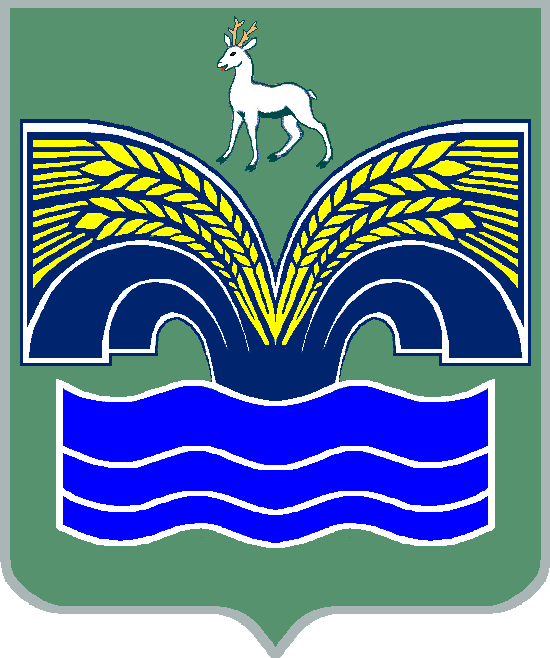 АДМИНИСТРАЦИЯГОРОДСКОГО ПОСЕЛЕНИЯ МирныйМУНИЦИПАЛЬНОГО РАЙОНА КрасноярскийСАМАРСКОЙ ОБЛАСТИПОСТАНОВЛЕНИЕот 22 августа 2023 года № 111О подготовке проекта решения Собрания представителей городского поселения Мирный муниципального района Красноярский Самарской области «О внесении изменений в Правила землепользования и застройки городского поселения Мирный муниципального района Красноярский Самарской области»В соответствии с частью 5 статьи 33 Градостроительного кодекса Российской Федерации, Федеральным законом от 06.10.2003 № 131-ФЗ «Об общих принципах организации местного самоуправления в Российской Федерации», руководствуясь Уставом городского поселения Мирный муниципального района Красноярский Самарской области, главой V Правил землепользования и застройки городского поселения Мирный муниципального района Красноярский Самарской области, утвержденных решением Собрания представителей городского поселения Мирный муниципального района Красноярский Самарской области от 23.12.2013 № 35, постановляю:Подготовить проект решения Собрания представителей городского поселения Мирный муниципального района Красноярский Самарской области «О внесении изменений в Правила землепользования и застройки городского поселения Мирный муниципального района Красноярский Самарской области» (далее – проект о внесении изменений в Правила) в части:- внесения изменений в карту градостроительного зонирования и градостроительные регламенты правил землепользования и застройки поселения (далее – Правил) в целях приведения в соответствие с требованиями Градостроительного кодекса Российской Федерации и Федеральным законом от 13.07.2015 № 218-ФЗ «О государственной регистрации недвижимости», в том числе для обеспечения внесения сведений о границах территориальных зон в Единый государственный реестр недвижимости;- подготовки обязательного приложения к Правилам в соответствии с частью 6.1 статьи 30 Градостроительного кодекса Российской Федерации;- подготовки электронных документов для внесения сведений о границах территориальных зон поселения в Единый государственный реестр недвижимости Российской Федерации.Установить порядок и сроки проведения работ по подготовке проекта о внесении изменений в Правила согласно приложению № 1 к настоящему постановлению.Установить порядок направления заинтересованными лицами предложений по подготовке проекта о внесении изменений в Правила согласно приложению № 2 к настоящему постановлению.Опубликовать настоящее постановление в газете «Красноярский Вестник», а также разместить настоящее постановление на официальном сайте Администрации муниципального района Красноярский Самарской области в сети «Интернет» http://kryaradm.ru/ в разделе «Поселения/Городское поселение Мирный».Контроль за исполнением настоящего постановления оставляю за собой.Глава городского поселения Мирныймуниципального района КрасноярскийСамарской области							    А.А. МартыновПриложение № 1к постановлению Администрациигородского поселения Мирныймуниципального района КрасноярскийСамарской областиот 22 августа 2023 года № 111Порядок и сроки проведения работ
по подготовке проекта решения Собрания представителей 
городского поселения Мирный муниципального района Красноярский Самарской области «О внесении изменений в Правила землепользования и застройки городского поселения Мирный муниципального района Красноярский Самарской области»Приложение № 2к постановлению Администрациигородского поселения Мирныймуниципального района КрасноярскийСамарской областиот 22 августа 2023 года № 111Порядок направления заинтересованными лицами предложений по подготовке проекта о внесении изменений в Правила землепользования и застройки городского поселения Мирный муниципального района Красноярский Самарской областиЗаинтересованные физические и юридические лица вправе направлять в Комиссию по подготовке проекта правил землепользования и застройки городского поселения Мирный муниципального района Красноярский Самарской области (далее также – Комиссия) предложения по подготовке проекта решения Собрания представителей городского поселения Мирный муниципального района Красноярский Самарской области «О внесении изменений в Правила землепользования и застройки городского поселения Мирный муниципального района Красноярский Самарской области» (далее также – проект о внесении изменений в Правила) в части:- внесения изменений в карту градостроительного зонирования и градостроительные регламенты правил землепользования и застройки поселения (далее – Правил) в целях приведения в соответствие с требованиями Градостроительного кодекса Российской Федерации и Федеральным законом от 13.07.2015 № 218-ФЗ «О государственной регистрации недвижимости», в том числе для обеспечения внесения сведений о границах территориальных зон в Единый государственный реестр недвижимости;- подготовки обязательного приложения к Правилам в соответствии с частью 6.1 статьи 30 Градостроительного кодекса Российской Федерации;- подготовки электронных документов для внесения сведений о границах территориальных зон поселения в Единый государственный реестр недвижимости Российской Федерации.Предложения в письменной форме могут быть представлены лично или направлены почтой по адресу: 446377, Самарская область, Красноярский район, п.г.т. Мирный, ул. Комсомольская, 2.Рассмотрению Комиссией подлежат любые предложения заинтересованных лиц, касающиеся вопросов подготовки проекта о внесении изменений в Правила, направленные в течение 10 (десяти) дней со дня опубликования настоящего Постановления.Предложения заинтересованных лиц могут содержать любые материалы на бумажных или электронных носителях в объемах, необходимых и достаточных для рассмотрения предложений по существу.Полученные материалы возврату не подлежат.Комиссия рассматривает поступившие предложения заинтересованных лиц и направляет их в Администрацию городского поселения Мирный муниципального района Красноярский Самарской области.По результатам рассмотрения предложений Комиссия направляет заявителям мотивированный ответ в письменной форме в срок не позднее 10 (десяти) дней со дня получения предложения.№МероприятияИсполнительСроки проведения работ1.Разработка проекта решения Собрания представителей городского поселения Мирный муниципального района Красноярский Самарской области «О внесении изменений в Правила землепользования и застройки городского поселения Мирный муниципального района Красноярский Самарской области» (далее также – проект о внесении изменений в правила)Администрация городского поселения Мирный муниципального района Красноярский Самарской области (далее – Администрация поселения), разработчик проекта в соответствии с муниципальным контрактомНе позднее 6 месяцев со дня опубликования настоящего Постановления2.Регистрация и рассмотрение предложений заинтересованных лиц по подготовке проекта о внесении изменений в правила, подготовка мотивированных ответов о возможности (невозможности) их учета, направление указанных предложений в Администрацию поселенияКомиссия по подготовке проекта Правил землепользования и застройки городского поселения Мирный муниципального района Красноярский Самарской области (далее – Комиссия)Не позднее 10 дней со дня представления предложений заинтересованных лиц в Комиссию3.Рассмотрение разработанного проекта о внесении изменений в правила, внесение предложений и замечаний по проекту, направление проекта правил в Администрацию поселенияКомиссияВ срок не позднее 10 дней со дня получения проекта правил4.Проверка проекта о внесении изменений в правила на соответствие требованиям пункта 9 статьи 31 ГрК РФ, принятие решения о направлении проекта на публичные слушания или на доработку Администрация поселенияВ срок не позднее 10 дней со дня получения проекта правил5.Принятие решения о проведении общественных обсуждений или публичных слушанийГлава городского поселения Мирный муниципального района Красноярский Самарской области (далее – Глава поселения)Не позднее 10 дней со дня получения проекта6.Опубликование проекта о внесении изменений в правила, решения о проведении общественных обсуждений или публичных слушаний в порядке, установленном для официального опубликования нормативных правовых актов городского поселения МирныйГлава поселенияС учетом периодичности выпуска газеты 7.Проведение общественных обсуждений или публичных слушаний по проекту о внесении изменений в правилаКомиссияне более 1 месяца8.Доработка проекта о внесении изменений в правила с учетом результатов общественных обсуждений или публичных слушаний, направление проекта о внесении изменений в правила Главе поселенияКомиссия, Администрация поселения, разработчик проекта в соответствии с муниципальным контрактомНе позднее 10 дней со дня получения проекта о внесении изменений в правила9.Принятие решения о направлении проекта о внесении изменений в правила в Собрание представителей городского поселения Мирный муниципального района Красноярский Самарской области (далее – Собрание представителей поселения) или об отклонении соответствующего проекта и направлении его на доработкуГлава поселенияВ течение 10 дней со дня предоставления проекта о внесении изменений в правила10.Опубликование проекта о внесении изменений в правила после утверждения Собранием представителей поселения в порядке, установленном для официального опубликования нормативных правовых актов городского поселения МирныйГлава поселенияВ течение 10 дней со дня утверждения проекта изменений в правила